Analysis for Optimal Degree of ReplicationJai-Hoon Kim1, Kangseok Kim2, Geoffrey Fox31 Graduate School of Information and Communication, Suwon, S. Korea2 Dept. of Knowledge Information Security, Suwon, S. Korea (corresponding author)3 Pervasive Technology Institute, Indiana University, Bloomington, IN, USA{jaikim, kangskim}@ajou.ac.kr, gcf@indiana.eduAbstract. Replication technologies are widely used in distributed systems to improve performance in terms of availability and scalability. We analyze cost of replication in various aspects, which help us to choose proper degree of replication in error-prone systems. Our proposed cost model and algorithm to choose proper degree of replication is simple. However, it would help us to decide whether or not to replicate and, if replicate, degree of replication in our system design.Keywords: Distributed Systems; Data Grid; Data Replication; Reliability; Fault-tolerance1   IntroductionReplication technologies are widely used in distributed systems to improve performance in terms of availability and scalability. In distributed systems, there are many cases requiring replication. We can be categorized the reasons of replication as follows:Fault-tolerance (availability): When a system component fails, another replicated component takes over the task. System or component is replicated for enhancing availability (e.g., dual system, RAID, etc.).Load distribution (scalability): By replicating computing or data resources, their tasks can be distributed to avoid bottleneck which causes performance degradations. Mirrored web site, replicated database, and replicated disk storage are examples of task or data replications to improve scalability.Cache (performance): Cache is a kind of replication in which data is replicated on a closer place to access fast (e.g., CPU cache, disk cache, and web proxy).Many system components (e.g., disk storage, file systems, databases, software tasks, and system itself) can be replicated to obtain the advantages. In fault-prone environments, replication strategies of system components (hardware or software) are popularly adopted to improve system availability [3, 6, 7, 9, 10]. By replicating components, system can continue its jobs even though some components fail (e.g., duplex system or TMR). Also, replication has the benefit of scalability by distributing the task load among components (e.g., mirrored web site or clusters) [2, 4, 5]. The research in [1] proposed a method to improve data access time by transferring the workload from a congested working server to a non-working server. However it requires cost for physical redundancy and maintaining consistency among redundancy. The paper [8] proposed a replication model to optimize storage usage, to increase data access performance, to provide the possibility to modify replicas. Many replication methods [2, 4 - 7, 9] were proposed to increase availability and scalability. Some researches [2, 4, 5] were performed to obtain proper degree or location of replication to reduce total access cost by considering trade-off between cost for resource access and cost for component replication (e.g., cost of component or maintaining consistency among components). Also, the research in [11] proposed a model to predict optimal performance on replication algorithm in Data Grid environment. However, few researches were investigated to obtain proper degree of replication to minimize total costs in error-prone environments. We need to consider many aspects to decide replications and degree of it; cost of physical component, re-do (or recovery) overhead on a failure, failure rate, and access (read and write) rate and cost. We analyze the cost of replication in various aspects, which help us to choose proper degree of replication in error-prone systems. Fig. 1 shows the outline of our scheme for choosing degree of replication. Our proposed cost model and algorithm to choose proper degree of replication is simple. However, it would help us to decide whether or not to replicate and, if replicate, degree of replication in our system design.The remainder of this paper is organized as follows. Section 2 describes the cost analysis for degree of replication. Section 3 presents performance measurement. Finally we give our conclusions with a brief discussion in Section 4.Fig. 1. Algorithm for choosing degree of replication2   Cost Analysis for Degree of ReplicationThe total cost of replication is:,where  is total cost function, x is degree of replication,  is cost of physical replication,  is cost of resource access, and  is cost of re-do overhead due to all x replications’ failures.Now, we analyze the three costs:.We assume that cost of physical replication is proportional to the number of replicated component:, where  is cost of physical component per time unit.We assume that cost of access consists of read cost and write cost (consistency overhead among replications). In general, read cost adversely proportional to the number of replication while consistency overhead is proportional to:,where , ,, and  denote read rate, write rate, read overhead, and consistency overhead, respectively.Re-do overhead is required on all x replicated components’ failures:,where , T, and are failure rate, transaction time, and re-do overhead, respectively.Thus, = We analyze replication cost as the function of replication degree. Our analysis is simple but it is useful to decide proper replication degree in the various applications in which condition is different to each other.In general, failure rate is small. Thus, we can approximate  as follows:          (1)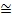 If we assume that access cost ( read and write cost) is constant ( or ignored (, then;		 (2)Now, we obtain the optimal solution of x (degree of replication).  total cost function of x (degree of replication), has the minimum value, ,when x = Algorithm to obtain the optimal degree of replication () is as follows:Algorithm I (when is variable)Algorithm II (when is constant)3   Performance MeasurementsWe measure the performance of degree of replication by varying system parameters (cost of physical component, failure rate, and re-do overhead). Fig. 2 shows the performance for different cost of physical component. We assume the system parameters as follows: In this analysis, costs are minimal on x (degree of replication) about 2.5, 1.75, and 1.25 when  (cost of physical component) are 1, 5, and 10, respectively. However, as degree of replication is integer, costs are minimal on x being 3, 2, and 1 when  are 1, 5, and 10, respectively. We find that optimal degree of replication is different for each cost of  Our analysis is simple. But, we can choose a proper degree of replication for each cost of physical component by using the results of our cost analysis. In general, high cost of physical component limits the replication.Fig. 2. Performance comparison by varying cost of physical componentSimilarly, we measure the performance for different re-do overheads. When a system fails, we need to re-do. Re-do overhead is different for each task. If PC fails and is rebooted while we type a report, the re-do overhead is re-typing the report. On the other hand, if a computer embedded on a space shuttle fails, which results in out of control and may lose the space shuttle, the re-do overhead (re-launching the space shuttle) is very huge. Fig. 3 shows the performance for different cost of re-do overheads. In this experiment, we assume the system parameters as follows: In this analysis, we can find that as re-do overhead increases, optimal degree of replication increases. By using our cost analysis, we can choose proper degree of replication according to re-do overhead.We also measure the performance for different failure rate. When a system fails more frequently, we need higher degree of replication to increase availability and reduce the re-do probability. Fig. 4 shows the performance on different failure rates. We set up the system parameters as follows:  By using our cost analysis, we can choose proper degree of replication according to the failure rate.Fig. 3. Performance comparison by varying cost of re-doFig. 4. Performance comparison by varying failure rateWe measure the optimal degree of replication according to system variables. (We assume that access cost (read and write cost) is constant or ignored ( as we obtain Eq. (2).) Fig. 5 shows the optimal degree by varying  (1~4) and (1~1000). We set up other system parameters as follows: As values  decreases and  increases, the optimal degree of replication increases. As Fig. 5 shows a theoretical optimal value of degree of replication, we need to choose two nearest natural numbers and obtain the value which has smaller value of  as described in Algorithm II.Fig. 5. Optimal degree of replication by varying  (1~4) and (1~1000)We also measure the optimal degree of replication according to other system variables. Fig. 6 shows the optimal degree by varying  (1~4) and  (0.0001~0.002). We set up other system parameters as follows:  As values  decreases and  increases, the optimal degree of replication increases. As described in Algorithm II, we need to choose two nearest natural numbers and obtain the value which has smaller value of .Fig. 6. Optimal degree of replication by varying  (1~4) and  (0.0001~0.002)4   ConclusionReplication is widely used technology to increase availability and scalability. However, it requires costs for physical redundancy and consistency maintenance among replications. Many researchers investigated replication methods to improve availability and scalability for replication overhead reduction. However, researches to obtain the proper degree of replication have been seldom performed. Thus, we analyzed the cost of replication to choose the proper degree of replication according to various system parameters: cost of physical component, re-do overhead, and failure rate. Our analysis is simple. But, we can select the optimal degree of replication on a system design considering such various aspects. In general, the lower cost of physical component, the higher re-do overheads, and high failure rate encourages high degrees of replication.Acknowledgments. This research is supported by Basic Science Research Program through the National Research Foundation of Korea (NRF) funded by the Ministry of Education, Science and Technology (No. 2011-0027263). Also, this research is supported by ubiquitous computing and networking (UCN) project, Knowledge and Economy Frontier R&D Program of the Ministry of Knowledge Economy (MKE) in Korea and a result of subproject UCN 11C3-T3-10M. References1.	Chang, R.S., Lin, C.F., His, S.C.: Accessing data from many servers simultaneously and adaptively in data grids. Future Generation Computer Systems, vol. 26, Issue 1, pp.63-71 (2010)2. Jia, X., Li, D., Du, H., Cao, J.: On optimal replication of data object at hierarchical and transparent Web proxies. IEEE Transactions on Parallel and Distributed Systems, vol. 16, Issue 8, pp. 673-685 (2005)3. Lamehamedi, H., Szymanski, B., Shentu, Z., Deelman, E.: Data Replication Strategies in Grid Environments. In Proceedings of the Fifth International Conference on Algorithms and Architectures for Parallel Processing, pp.378-383, October 23-25 (2002)4. Leff, A., Wolf, J., Yu, P.: Replication algorithms in a remote caching architecture. IEEE Transactions on Parallel and Distributed Systems, vol. 4, no. 11, pp. 1185-1204 (1993)5. Lim, S.H., Kim, J.H.: Optimal Server Replication Schemes to Reduce Location Management Cost in Cellular Network. IEICE Trans. on Communications, vol. E89-B, no. 10, pp. 2841-2849 (2006)6. Lim, S.H., Lee, B.H., Kim, J.H.: Diversity and fault avoidance for dependable replication systems. Information Processing Letters, vol. 108, pp.33-37 (2008)7. Pallickara, S., Bulut, H., Fox, G.: Fault-Tolerant Reliable Delivery of Messages in Distributed Publish/Subscribe Systems. Fourth International Conference on Autonomic Computing (ICAC'07), Jun (2007)8. Pérez, J.M., García-Carballeira, F., Carretero, J., Calderón, A., Javier Fernández, J.: Branch replication scheme: A new model for data replication in large scale data grids. Future Generation Computer Systems, Volume 26, Issue 1, pp.12-20 (2010)9. 	Shankar, C., Ranganathan, A., Campbell, R.: Towards Fault Tolerant Pervasive Computing. IEEE Technology and Society, 2, 38-44 (2005)10. Strigini, L.: Fault Tolerance Against Design Faults. Hassan Diab and Albert Zomaya, (Eds.), Dependable Computing Systems: Paradigms, Performance Issues, and Applications, J. Wiley & Sons, pp. 213-241 (2005)11. Zhang, J., Lee, B.S., Tang, X., Yeo, C.K.: A model to predict the optimal performance of the Hierarchical Data Grid. Future Generation Computer Systems, Volume 26, Issue 1, pp.1-11 (2010)if ( else if (x  is natural number) else compute {